Tarefa 13 – Gramática – Termos Ligados ao Nome – Módulos 23 e 241) Indique se os termos sublinhados exercem a função de adjunto adnominal ou de complemento nominal:a)       As respostas dos alunos são procedentes.b)       As respostas aos alunos não têm fundamento.c)       O funcionário não aceitou receber um cheque diante da apresentação dos documentos.d)       A pesquisa prova apenas que a sexualidade é condicionada à classe social.e)       Decreto permite a contestação de terras indígenas demarcadas.f)        As terras dos indígenas foram demarcadas.g)       A adolescência é um tribunal inesperado: o julgamento do pai  pelo filho, o julgamento do filho  pelo pai.2) Imagine uma manchete de jornal como esta:A MATANÇA DOS BANDIDOS CAUSA PÂNICO ENTRE A POPULAÇÃOa) Se o leitor não ler a notícia toda, não saberá ao certo o que aconteceu, pois essa manchete é ambígua. Indique os dois sentidos possíveis dessa frase. Em qual deles os termos seriam adjunto nominal e em qual seriam complemento nominal? Expliqueb) Reescreva a manchete de duas formas diferentes, evitando a ambigüidade. Cada uma deve transmitir apenas um dos sentidos da manchete inicial.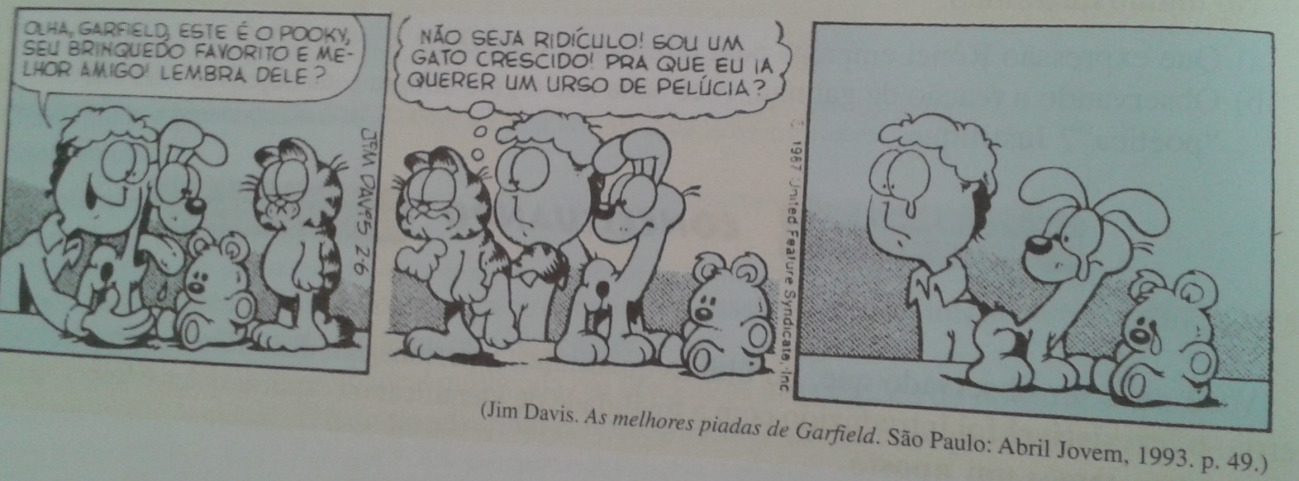 3) Indique a função sintática dos termos destacados na frase e justifique sua resposta:“Olha, Garfield, este é o Pooky, seu brinquedo favorito e melhor amigo!”4)  Garfield responde rispidamente à pergunta de seu dono.a) O que essa atitude revela em relação à idade do gato?b) Por que as personagens choram no último quadrinho?5) O aposto tem um caráter nominal, isto é, uma natureza substantiva. Considerando o contexto, compare os termos destacados nas frases abaixo e explique por que o 1º é aposto e o 2º é adjunto adnominal.- O poeta Camões notabilizou-se na literatura mundial não só porque escreveu o poema épico Os lusíadas , mas também porque foi um grande sonetista- Os sonetos de Camões  falam de amor e do desengano da vida.